ГЛАВАМ АДМИНИСТРАЦИЙ МУНИЦИПАЛЬНЫХ РАЙОНОВ И МЭРАМ ГОРОДСКИХ ОКРУГОВ ЧЕЧЕНСКОЙ РЕСПУБЛИКИУправление Федеральной службы государственной регистрации, кадастра и картографии по Чеченской Республике просит Вас рассмотреть вопрос о публикации в средствах массовой информации периодическом издании (районная газета) статью посвященную изменениям в учетно-регистрационной системе, а также на сайте администрации.О проведенной публикации просим сообщить с указанием ссылки в срок до 01.08.2023г.Приложение: на 2 листах.С уважением,	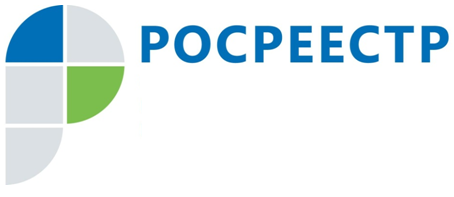 #РосреестрЕдиный государственный реестр недвижимости ЧеченскойРеспублики в цифрахВ соответствии с Федеральным законом № 218-ФЗ от 13 июля 2015 года «О государственной регистрации недвижимости» Единый государственный реестр недвижимости является сводом достоверных систематизированных сведений об учтенном в соответствии с настоящим Федеральным законом недвижимом имуществе, о зарегистрированных правах на такое недвижимое имущество, основаниях их возникновения, правообладателях, а также иных установленных в соответствии с настоящим Федеральным законом сведений.Сведения обо всех объектах недвижимости, включая дома, квартиры, земельные участки и даже границы различных территорий, содержатся в Едином государственном реестре недвижимости (ЕГРН). Ни одна операция с недвижимостью невозможна без актуальных сведений из реестра. О том, что же конкретно и в каком объёме содержится в ЕГРН в отношении объектов на территории Чеченской Республики, рассказали в территориальном Управлении Росреестра и филиале публично-правовой компании «Роскадастр» по Чеченской Республике.Единственным официальным государственным ресурсом, содержащим данные обо всех объектах недвижимости на территории Российской Федерации, является ЕГРН.Применяют сведения из ЕГРН во множестве жизненных ситуаций. Начиная с уточнения информации о своей недвижимости и сделках купли-продажи до территориального планирования земли. Именно поэтому одной из ключевых задач Управления Росреестра по Чеченской Республике является формирование достоверного и актуального реестра недвижимости.По состоянию на 1 апреля 2023 года в ЕГРН Чеченской Республики содержатся сведения о:546381 земельных участков;216443 зданий;109173 помещения;19517 сооружений;2367 объектов незавершённого строительства;1 едином недвижимом комплексе;407 машино-мест.В реестре границ ЕГРН по состоянию на 1 апреля 2023 года содержатся:2 границы между субъектами РФ;234 границы муниципальных образований;293 границы населённых пунктов;1773 зон с особым условием использования территорий;204 территории объектов культурного наследия;11 лесничеств;50 особо-охраняемые природные территории;1 береговой линии.Заместитель руководителя Управления Росреестра по Чеченской РеспубликеА.Л. ШаиповФЕДЕРАЛЬНАЯ СЛУЖБА ГОСУДАРСТВЕННОЙ РЕГИСТРАЦИИ, КАДАСТРА И КАРТОГРАФИИ(РОСРЕЕСТР)Управление Федеральной службы государственной регистрации, кадастра и картографии по Чеченской Республике (Управление Росреестра по Чеченской Республике)ЗАМЕСТИТЕЛЬ РУКОВОДИТЕЛЯул. Моздокская, 35, г. Грозный, 364020                                     тел.: (8712) 22-31-29, факс: (8712) 22-22-89e-mail.: 20_upr@rosreestr.ru, http://www.rosreestr.gov.ru                              А.Л. Шаипов